GOVERNMENT OF THE DISTRICT OF COLUMBIAOffice of the Secretary of the District of Columbia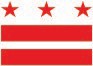 District of Columbia Emancipation Day Commission MeetingDate: Thursday, April 6, 2023 – 6:30 PM Platform: WebEx - https://dcnet.webex.com/dcnet/j.php?MTID=me389080191a773233698847882af72e4 Facilitator/ Lead: Secretary Kimberly A. Bassett/ Special Assistant (PIO): Joshua CollinsAgenda:Welcome/Call to OrderDetermination of QuorumEvents for 2023 Emancipation Day WeekOpen Discussion/Questions and ConcernsAdjournmentThis meeting is governed by the Open Meetings Act. Please address any questions or complaints arising under this meeting to the Office of Open Government at opengovoffice@dc.gov.